LOCATION.--Lat 40°41'33", long 92°46'20" referenced to North American Datum of 1927, in NW 1/4 SW 1/4 NW 1/4 sec.13, T.68 N., R.17 W., Appanoose County, IA, Hydrologic Unit 10280201, on right bank 6 ft downstream from bridge on County Highway J45 (543rd Street), 5.0 mi west of Moulton, 0.7 mi downstream from Hickory Creek, 21.7 mi downstream from Rathbun Dam, and 8.4 mi upstream from Iowa-Missouri state line.DRAINAGE AREA.--740 mi².PERIOD OF RECORD.--Discharge records from August 1979 to current year.GAGE.--Water stage recorder. Datum of gage is 800.00 ft above National Geodetic Vertical Datum of 1929 (U.S. Army Corps of Engineers benchmark).REMARKS.--Flow regulated by Rathbun Reservoir (station 06903880), 20.8 mi upstream, since November 21, 1969.EXTREMES OUTSIDE PERIOD OF RECORD.--Flood in June 1947 reached a stage of about 45 ft, from information by U.S. Army Corps of Engineers, discharge not determined.A summary of all available data for this streamgage is provided through the USGS National Water Information System web interface (NWISWeb). The following link provides access to current/historical observations, daily data, daily statistics, monthly statistics, annual statistics, peak streamflow, field measurements, field/lab water-quality samples, and the latest water-year summaries. Data can be filtered by parameter and/or dates, and can be output in various tabular and graphical formats.http://waterdata.usgs.gov/nwis/inventory/?site_no=06904010The USGS WaterWatch Toolkit is available at: http://waterwatch.usgs.gov/?id=ww_toolkitTools for summarizing streamflow information include the duration hydrograph builder, the cumulative streamflow hydrograph builder, the streamgage statistics retrieval tool, the rating curve builder, the flood tracking chart builder, the National Weather Service Advanced Hydrologic Prediction Service (AHPS) river forecast hydrograph builder, and the raster-hydrograph builder.  Entering the above number for this streamgage into these toolkit webpages will provide streamflow information specific to this streamgage.A description of the statistics presented for this streamgage is available in the main body of the report at:http://dx.doi.org/10.3133/ofr20151214A link to other streamgages included in this report, a map showing the location of the streamgages, information on the programs used to compute the statistical analyses, and references are included in the main body of the report.Statistics Based on the Regulated Streamflow Period of Record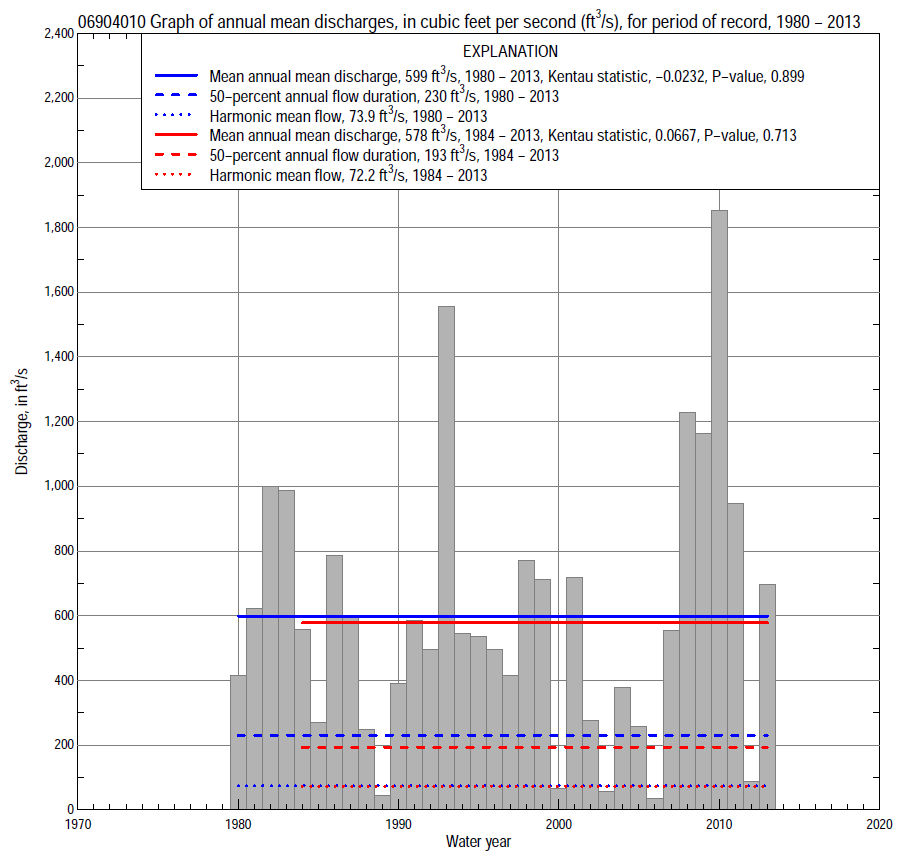 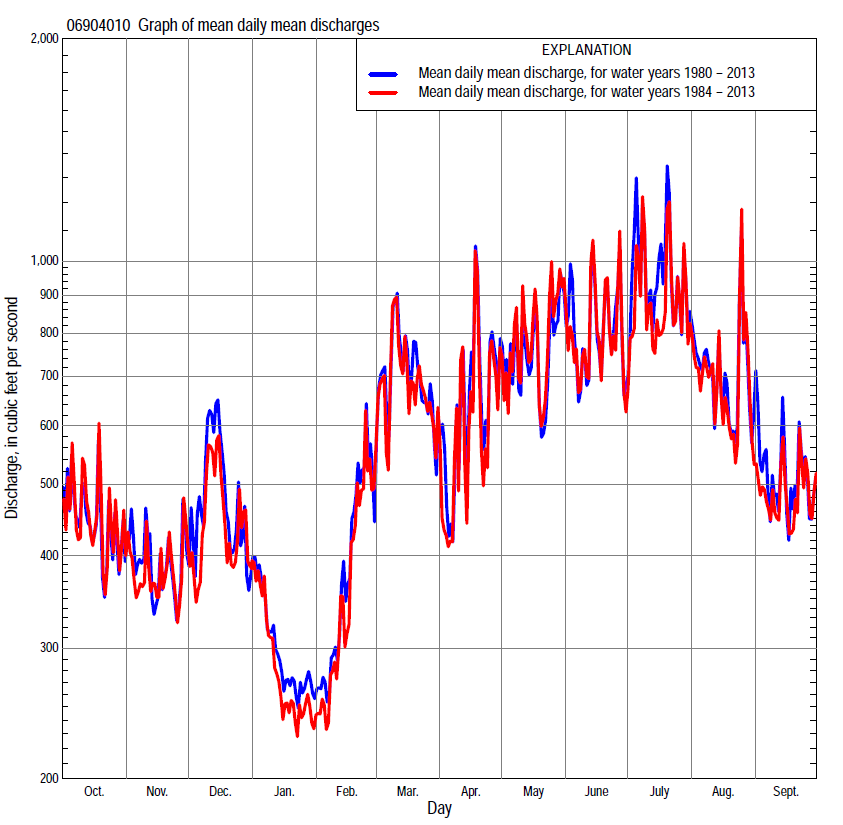 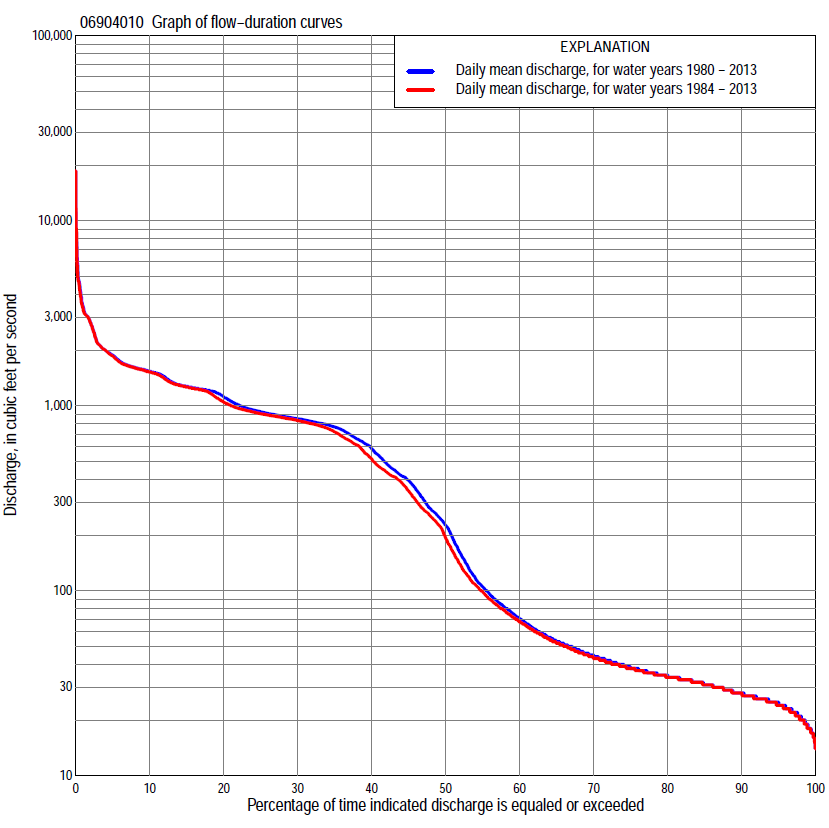 Statistics Based on the Regulated Streamflow Period of RecordStatistics Based on the 1984–2013 Regulated Streamflow Period of Record06904010 Monthly and annual flow durations, based on 1980–2013 regulated period of record (34 years)06904010 Monthly and annual flow durations, based on 1980–2013 regulated period of record (34 years)06904010 Monthly and annual flow durations, based on 1980–2013 regulated period of record (34 years)06904010 Monthly and annual flow durations, based on 1980–2013 regulated period of record (34 years)06904010 Monthly and annual flow durations, based on 1980–2013 regulated period of record (34 years)06904010 Monthly and annual flow durations, based on 1980–2013 regulated period of record (34 years)06904010 Monthly and annual flow durations, based on 1980–2013 regulated period of record (34 years)06904010 Monthly and annual flow durations, based on 1980–2013 regulated period of record (34 years)06904010 Monthly and annual flow durations, based on 1980–2013 regulated period of record (34 years)06904010 Monthly and annual flow durations, based on 1980–2013 regulated period of record (34 years)06904010 Monthly and annual flow durations, based on 1980–2013 regulated period of record (34 years)06904010 Monthly and annual flow durations, based on 1980–2013 regulated period of record (34 years)06904010 Monthly and annual flow durations, based on 1980–2013 regulated period of record (34 years)06904010 Monthly and annual flow durations, based on 1980–2013 regulated period of record (34 years)Percentage of days discharge equaled or exceededDischarge (cubic feet per second)Discharge (cubic feet per second)Discharge (cubic feet per second)Discharge (cubic feet per second)Discharge (cubic feet per second)Annual flow durationsAnnual flow durationsPercentage of days discharge equaled or exceededOctNovDecJanFebMarAprMayJuneJulyAugSeptAnnualKentau statisticP-value99191817202022231916171822180.1590.19198222018212123232218181924210.1390.25295242320252636352825232325250.0870.47590262524283245403231272727280.1030.39785282626303553463738323229310.0660.59380292828333763534661403531350.0210.87075312934354078618118750373339-0.0070.96470323242384610073147373106413445-0.0450.72265333453415114689302518350493654-0.0270.836603538644561236130434620539673971-0.0370.76755384184487327322757674176514145107-0.0120.929504547112529042327875879083427861230-0.0270.836455561221601206074838028151,10052785398-0.0410.74440104112410691827206598528451,220845248596-0.0480.70035314232500853098507868818621,2401,040509770-0.0021.000306404696971504431,0408839069001,2801,1908178510.0270.836257877959003706131,2309379509501,3001,2208539300.0230.859208528821,0505257601,3101,0209871,0001,3501,2609111,1200.0340.790151,0009251,2207968951,5301,3001,2101,2801,5201,3301,2301,2700.0070.965101,4001,1901,4601,1001,2701,6301,6001,6401,6201,6801,6201,4801,5300.0001.000  51,9801,6001,5701,5501,6201,8701,9502,2002,2002,5002,0301,9601,8800.0300.812  22,8602,0201,6701,6401,8902,4302,8503,1903,3704,0903,0703,1802,810-0.0021.000  13,1002,1001,8801,7002,1903,1203,9704,3004,4707,2303,1903,8703,430-0.0050.97606904010 Annual exceedance probability of instantaneous peak discharges, based on 1980–2013 regulated period of recorda, in cubic feet per second (ft3/s)06904010 Annual exceedance probability of instantaneous peak discharges, based on 1980–2013 regulated period of recorda, in cubic feet per second (ft3/s)06904010 Annual exceedance probability of instantaneous peak discharges, based on 1980–2013 regulated period of recorda, in cubic feet per second (ft3/s)06904010 Annual exceedance probability of instantaneous peak discharges, based on 1980–2013 regulated period of recorda, in cubic feet per second (ft3/s)06904010 Annual exceedance probability of instantaneous peak discharges, based on 1980–2013 regulated period of recorda, in cubic feet per second (ft3/s)[ND, not determined][ND, not determined][ND, not determined][ND, not determined][ND, not determined]Annual exceed-ance probabilityRecur-rence interval (years)Discharge (ft3/s)95-percent lower confi-dence interval (ft3/s)95-percent upper confi-dence interval (ft3/s)0.5002NDNDND0.2005NDNDND0.10010NDNDND0.04025NDNDND0.02050NDNDND0.010100NDNDND0.005200NDNDND0.002500NDNDNDKentau statisticKentau statistic0.005P-valueP-value0.976Begin yearBegin year1980bEnd yearEnd year2013bNumber of peaksNumber of peaks34aContact the U.S. Army Corps of Engineers, Kansas City District, for the annual exceedance probability of instantaneous peak discharges.aContact the U.S. Army Corps of Engineers, Kansas City District, for the annual exceedance probability of instantaneous peak discharges.aContact the U.S. Army Corps of Engineers, Kansas City District, for the annual exceedance probability of instantaneous peak discharges.aContact the U.S. Army Corps of Engineers, Kansas City District, for the annual exceedance probability of instantaneous peak discharges.aContact the U.S. Army Corps of Engineers, Kansas City District, for the annual exceedance probability of instantaneous peak discharges.bKendall's tau trend analysis computed using the regulated period of record.bKendall's tau trend analysis computed using the regulated period of record.bKendall's tau trend analysis computed using the regulated period of record.bKendall's tau trend analysis computed using the regulated period of record.bKendall's tau trend analysis computed using the regulated period of record.06904010 Annual exceedance probability of high discharges, based on 1980–2013 regulated period of recorda (34 years)06904010 Annual exceedance probability of high discharges, based on 1980–2013 regulated period of recorda (34 years)06904010 Annual exceedance probability of high discharges, based on 1980–2013 regulated period of recorda (34 years)06904010 Annual exceedance probability of high discharges, based on 1980–2013 regulated period of recorda (34 years)06904010 Annual exceedance probability of high discharges, based on 1980–2013 regulated period of recorda (34 years)06904010 Annual exceedance probability of high discharges, based on 1980–2013 regulated period of recorda (34 years)06904010 Annual exceedance probability of high discharges, based on 1980–2013 regulated period of recorda (34 years)[ND, not determined][ND, not determined][ND, not determined][ND, not determined][ND, not determined][ND, not determined][ND, not determined]Annual exceedance probabilityRecur-rence interval (years)Maximum average discharge (cubic feet per second) for indicated number of consecutive daysMaximum average discharge (cubic feet per second) for indicated number of consecutive daysMaximum average discharge (cubic feet per second) for indicated number of consecutive daysMaximum average discharge (cubic feet per second) for indicated number of consecutive daysMaximum average discharge (cubic feet per second) for indicated number of consecutive daysAnnual exceedance probabilityRecur-rence interval (years)13715300.9901.01NDNDNDNDND0.9501.05NDNDNDNDND0.9001.11NDNDNDNDND0.8001.25NDNDNDNDND0.500    2NDNDNDNDND0.200    5NDNDNDNDND0.100  10NDNDNDNDND0.040  25NDNDNDNDND0.020  50NDNDNDNDND0.010100NDNDNDNDND0.005200NDNDNDNDND0.002500NDNDNDNDNDKentau statisticKentau statistic-0.027-0.048-0.0230.0090.048P-valueP-value0.8360.7000.8590.9530.700aContact the U.S. Army Corps of Engineers, Kansas City District, for the annual exceedance probability of high discharges.aContact the U.S. Army Corps of Engineers, Kansas City District, for the annual exceedance probability of high discharges.aContact the U.S. Army Corps of Engineers, Kansas City District, for the annual exceedance probability of high discharges.aContact the U.S. Army Corps of Engineers, Kansas City District, for the annual exceedance probability of high discharges.aContact the U.S. Army Corps of Engineers, Kansas City District, for the annual exceedance probability of high discharges.aContact the U.S. Army Corps of Engineers, Kansas City District, for the annual exceedance probability of high discharges.aContact the U.S. Army Corps of Engineers, Kansas City District, for the annual exceedance probability of high discharges.06904010 Annual nonexceedance probability of low discharges, based on April 1980 to March 2013 regulated period of record (33 years)06904010 Annual nonexceedance probability of low discharges, based on April 1980 to March 2013 regulated period of record (33 years)06904010 Annual nonexceedance probability of low discharges, based on April 1980 to March 2013 regulated period of record (33 years)06904010 Annual nonexceedance probability of low discharges, based on April 1980 to March 2013 regulated period of record (33 years)06904010 Annual nonexceedance probability of low discharges, based on April 1980 to March 2013 regulated period of record (33 years)06904010 Annual nonexceedance probability of low discharges, based on April 1980 to March 2013 regulated period of record (33 years)06904010 Annual nonexceedance probability of low discharges, based on April 1980 to March 2013 regulated period of record (33 years)06904010 Annual nonexceedance probability of low discharges, based on April 1980 to March 2013 regulated period of record (33 years)06904010 Annual nonexceedance probability of low discharges, based on April 1980 to March 2013 regulated period of record (33 years)Annual nonexceed-ance probabilityRecur-rence interval (years)Minimum average discharge (cubic feet per second)                                                                                       for indicated number of consecutive daysMinimum average discharge (cubic feet per second)                                                                                       for indicated number of consecutive daysMinimum average discharge (cubic feet per second)                                                                                       for indicated number of consecutive daysMinimum average discharge (cubic feet per second)                                                                                       for indicated number of consecutive daysMinimum average discharge (cubic feet per second)                                                                                       for indicated number of consecutive daysMinimum average discharge (cubic feet per second)                                                                                       for indicated number of consecutive daysMinimum average discharge (cubic feet per second)                                                                                       for indicated number of consecutive daysMinimum average discharge (cubic feet per second)                                                                                       for indicated number of consecutive daysMinimum average discharge (cubic feet per second)                                                                                       for indicated number of consecutive daysAnnual nonexceed-ance probabilityRecur-rence interval (years)137143060901201830.01  1008.38.38.38.38.38.38.38.38.30.02    50              11 11   1111 11 11 11 11  120.05    20              15 161717 17 17 17 17  200.10    10              16 171819 19 19 22 26  320.20      5              18 192020 22 26 35 43  570.50      2              25 262830 37 54 93122 1720.801.25              39 414963 89 154280373 5180.901.11              53 5771 108163 304526688 9210.961.04              77 86 116 221 351 7031,0701,3501,7000.981.02            100  116 165 379 6171,2801,7402,1202,5300.991.01            129  156 235 6501,0702,3002,7403,2103,610Kentau statisticKentau statistic0.1310.1550.1060.0870.0270.008-0.080-0.114-0.117P-valueP-value0.2910.2090.3940.4860.8400.9630.5250.3610.34506904010 Annual nonexceedance probability of seasonal low discharges, based on October 1979 to September 2013 regulated period of record (34 years)06904010 Annual nonexceedance probability of seasonal low discharges, based on October 1979 to September 2013 regulated period of record (34 years)06904010 Annual nonexceedance probability of seasonal low discharges, based on October 1979 to September 2013 regulated period of record (34 years)06904010 Annual nonexceedance probability of seasonal low discharges, based on October 1979 to September 2013 regulated period of record (34 years)06904010 Annual nonexceedance probability of seasonal low discharges, based on October 1979 to September 2013 regulated period of record (34 years)06904010 Annual nonexceedance probability of seasonal low discharges, based on October 1979 to September 2013 regulated period of record (34 years)06904010 Annual nonexceedance probability of seasonal low discharges, based on October 1979 to September 2013 regulated period of record (34 years)06904010 Annual nonexceedance probability of seasonal low discharges, based on October 1979 to September 2013 regulated period of record (34 years)06904010 Annual nonexceedance probability of seasonal low discharges, based on October 1979 to September 2013 regulated period of record (34 years)06904010 Annual nonexceedance probability of seasonal low discharges, based on October 1979 to September 2013 regulated period of record (34 years)06904010 Annual nonexceedance probability of seasonal low discharges, based on October 1979 to September 2013 regulated period of record (34 years)Annual nonexceed-ance probabilityRecur-rence interval (years)Minimum average discharge (cubic feet per second)                                                                          for indicated number of consecutive daysMinimum average discharge (cubic feet per second)                                                                          for indicated number of consecutive daysMinimum average discharge (cubic feet per second)                                                                          for indicated number of consecutive daysMinimum average discharge (cubic feet per second)                                                                          for indicated number of consecutive daysMinimum average discharge (cubic feet per second)                                                                          for indicated number of consecutive daysMinimum average discharge (cubic feet per second)                                                                          for indicated number of consecutive daysMinimum average discharge (cubic feet per second)                                                                          for indicated number of consecutive daysMinimum average discharge (cubic feet per second)                                                                          for indicated number of consecutive daysMinimum average discharge (cubic feet per second)                                                                          for indicated number of consecutive daysAnnual nonexceed-ance probabilityRecur-rence interval (years)171430171430January-February-MarchJanuary-February-MarchJanuary-February-MarchJanuary-February-MarchApril-May-JuneApril-May-JuneApril-May-JuneApril-May-June0.01 100141414148.08.08.08.00.02   50181818189.99.99.99.90.05   2021212121  141414  180.10   1022222222  191923  330.20     523262630  253040  690.50     234394764  5079122 2480.801.257388124189120249392 7610.901.111351642443852054877341,2900.961.043043705759213851,0501,4502,1800.981.025696861,0801,7306001,7902,2702,9800.991.011,0701,2702,0303,1809142,9603,4103,900Kentau statisticKentau statistic-0.011-0.032-0.032-0.0230.1430.0940.1120.159P-valueP-value0.9410.8010.8010.8590.2410.4410.3580.192July-August-SeptemberJuly-August-SeptemberJuly-August-SeptemberJuly-August-SeptemberOctober-November-DecemberOctober-November-DecemberOctober-November-DecemberOctober-November-December0.01 1009.19.19.19.1101010100.02   50              10  10    10    10111111110.05   20              12  12    12    12121212120.10   10              15  15    16    19151515150.20     5              20  21    25    35191921250.50     2              33  54    75  125324255750.801.25              95203  307  510711351942870.901.11            211488  7351,1301222924306390.961.04            6151,4302,0702,7502397631,1201,6200.981.02        1,3903,1204,3005,0103881,5402,2203,1000.991.01        3,1306,6408,6508,7606243,0404,2805,720Kentau statisticKentau statistic0.0910.0700.077-0.0050.0910.0050.002-0.030P-valueP-value0.4570.5730.5340.9760.4580.9761.0000.81306904010 Monthly and annual flow durations, based on 1984–2013 regulated period of record (30 years)06904010 Monthly and annual flow durations, based on 1984–2013 regulated period of record (30 years)06904010 Monthly and annual flow durations, based on 1984–2013 regulated period of record (30 years)06904010 Monthly and annual flow durations, based on 1984–2013 regulated period of record (30 years)06904010 Monthly and annual flow durations, based on 1984–2013 regulated period of record (30 years)06904010 Monthly and annual flow durations, based on 1984–2013 regulated period of record (30 years)06904010 Monthly and annual flow durations, based on 1984–2013 regulated period of record (30 years)06904010 Monthly and annual flow durations, based on 1984–2013 regulated period of record (30 years)06904010 Monthly and annual flow durations, based on 1984–2013 regulated period of record (30 years)06904010 Monthly and annual flow durations, based on 1984–2013 regulated period of record (30 years)06904010 Monthly and annual flow durations, based on 1984–2013 regulated period of record (30 years)06904010 Monthly and annual flow durations, based on 1984–2013 regulated period of record (30 years)06904010 Monthly and annual flow durations, based on 1984–2013 regulated period of record (30 years)06904010 Monthly and annual flow durations, based on 1984–2013 regulated period of record (30 years)Percentage of days discharge equaled or exceededDischarge (cubic feet per second)Discharge (cubic feet per second)Discharge (cubic feet per second)Discharge (cubic feet per second)Discharge (cubic feet per second)Annual flow durationsAnnual flow durationsPercentage of days discharge equaled or exceededOctNovDecJanFebMarAprMayJuneJulyAugSeptAnnualKentau statisticP-value99191817202021231916171822180.1910.14298221918202023232217181924200.1750.17995242220252935342724232225240.1170.37190262525283444393230272727280.1150.38185272626313555443935303330310.0550.68180292728333863515447383531340.0320.81675302934364279579698443733380.0110.943703231414047996719830759403443-0.0410.76165333350425212878342469185463652-0.0110.943603437604563222100468604412583868-0.0210.88655364080497625915564771361811741990.0160.9155041461095495387245767798790256491930.0110.943455556173651205203238138261,040378723450.0250.85840120115350721806935678638521,220661975140.0210.88735322234456942878317358868801,2401,0103077210.0740.580306404646501634201,0108289129231,2801,1706278310.1260.335257757507993625321,2309099549581,3001,2108239040.1290.326208498699454907321,2909961,0101,0401,3401,2508681,0500.1310.318158849021,1907008471,5301,2201,3601,3101,5001,2909901,2600.0900.498101,5001,0101,3309361,2001,6301,5801,6801,6701,6501,6101,4901,5200.0780.556  52,0201,6101,5301,4801,5801,8301,8602,3202,2002,0302,0301,9601,8500.1260.335  23,0302,0201,5901,6501,7502,4302,7903,2403,2303,4003,0803,1402,8100.1360.301  13,1202,0501,6801,7301,9403,1203,7304,4904,1105,2303,5203,8703,3100.1770.17506904010 Annual exceedance probability of high discharges, based on 1984–2013 regulated period of recorda (30 years)06904010 Annual exceedance probability of high discharges, based on 1984–2013 regulated period of recorda (30 years)06904010 Annual exceedance probability of high discharges, based on 1984–2013 regulated period of recorda (30 years)06904010 Annual exceedance probability of high discharges, based on 1984–2013 regulated period of recorda (30 years)06904010 Annual exceedance probability of high discharges, based on 1984–2013 regulated period of recorda (30 years)06904010 Annual exceedance probability of high discharges, based on 1984–2013 regulated period of recorda (30 years)06904010 Annual exceedance probability of high discharges, based on 1984–2013 regulated period of recorda (30 years)[ND, not determined][ND, not determined][ND, not determined][ND, not determined][ND, not determined][ND, not determined][ND, not determined]Annual exceedance probabilityRecur-rence interval (years)Maximum average discharge (cubic feet per second) for indicated number of consecutive daysMaximum average discharge (cubic feet per second) for indicated number of consecutive daysMaximum average discharge (cubic feet per second) for indicated number of consecutive daysMaximum average discharge (cubic feet per second) for indicated number of consecutive daysMaximum average discharge (cubic feet per second) for indicated number of consecutive daysAnnual exceedance probabilityRecur-rence interval (years)13715300.9901.01NDNDNDNDND0.9501.05NDNDNDNDND0.9001.11NDNDNDNDND0.8001.25NDNDNDNDND0.500   2NDNDNDNDND0.200   5NDNDNDNDND0.100 10NDNDNDNDND0.040 25NDNDNDNDND0.020 50NDNDNDNDND0.010    100NDNDNDNDND0.005    200NDNDNDNDND0.002    500NDNDNDNDNDKentau statisticKentau statistic0.1360.1310.1490.1770.191P-valueP-value0.3010.3180.2540.1750.143aContact the U.S. Army Corps of Engineers, Kansas City District, for the annual exceedance probability of high discharges.aContact the U.S. Army Corps of Engineers, Kansas City District, for the annual exceedance probability of high discharges.aContact the U.S. Army Corps of Engineers, Kansas City District, for the annual exceedance probability of high discharges.aContact the U.S. Army Corps of Engineers, Kansas City District, for the annual exceedance probability of high discharges.aContact the U.S. Army Corps of Engineers, Kansas City District, for the annual exceedance probability of high discharges.aContact the U.S. Army Corps of Engineers, Kansas City District, for the annual exceedance probability of high discharges.aContact the U.S. Army Corps of Engineers, Kansas City District, for the annual exceedance probability of high discharges.06904010 Annual nonexceedance probability of low discharges, based on April 1983 to March 2013 regulated period of record (30 years)06904010 Annual nonexceedance probability of low discharges, based on April 1983 to March 2013 regulated period of record (30 years)06904010 Annual nonexceedance probability of low discharges, based on April 1983 to March 2013 regulated period of record (30 years)06904010 Annual nonexceedance probability of low discharges, based on April 1983 to March 2013 regulated period of record (30 years)06904010 Annual nonexceedance probability of low discharges, based on April 1983 to March 2013 regulated period of record (30 years)06904010 Annual nonexceedance probability of low discharges, based on April 1983 to March 2013 regulated period of record (30 years)06904010 Annual nonexceedance probability of low discharges, based on April 1983 to March 2013 regulated period of record (30 years)06904010 Annual nonexceedance probability of low discharges, based on April 1983 to March 2013 regulated period of record (30 years)06904010 Annual nonexceedance probability of low discharges, based on April 1983 to March 2013 regulated period of record (30 years)Annual nonexceed-ance probabilityRecur-rence interval (years)Minimum average discharge (cubic feet per second)                                                                                       for indicated number of consecutive daysMinimum average discharge (cubic feet per second)                                                                                       for indicated number of consecutive daysMinimum average discharge (cubic feet per second)                                                                                       for indicated number of consecutive daysMinimum average discharge (cubic feet per second)                                                                                       for indicated number of consecutive daysMinimum average discharge (cubic feet per second)                                                                                       for indicated number of consecutive daysMinimum average discharge (cubic feet per second)                                                                                       for indicated number of consecutive daysMinimum average discharge (cubic feet per second)                                                                                       for indicated number of consecutive daysMinimum average discharge (cubic feet per second)                                                                                       for indicated number of consecutive daysMinimum average discharge (cubic feet per second)                                                                                       for indicated number of consecutive daysAnnual nonexceed-ance probabilityRecur-rence interval (years)137143060901201830.01   1007.47.57.67.77.87.98.08.18.20.02     509.89.9   10   10   10  10   11  11  110.05     20              13 14   14   14   15  15   15  17  190.10     10              17 17   18   18   18  19   21  24  290.20       5              18 19   20   21   22  25   32  39  510.50       2              24 25   28   29   36  49   81 1051500.801.25              39 41   45   55   78  136  244 3174550.901.11              53 58   63   86 134  265  467    5928230.961.04              78 88   96 155 264  606  9851,1901,5600.981.02            103  121 130 240 4351,1001,6501,9102,3800.991.01            135  164 176 371 7101,9802,6602,9603,480Kentau statisticKentau statistic0.2000.2110.1680.1950.1360.1130.011-0.021-0.030P-valueP-value0.1250.1040.1990.1340.3010.3920.9430.8870.83006904010 Annual nonexceedance probability of seasonal low discharges, based on October 1983 to September 2013 regulated period of record (30 years)06904010 Annual nonexceedance probability of seasonal low discharges, based on October 1983 to September 2013 regulated period of record (30 years)06904010 Annual nonexceedance probability of seasonal low discharges, based on October 1983 to September 2013 regulated period of record (30 years)06904010 Annual nonexceedance probability of seasonal low discharges, based on October 1983 to September 2013 regulated period of record (30 years)06904010 Annual nonexceedance probability of seasonal low discharges, based on October 1983 to September 2013 regulated period of record (30 years)06904010 Annual nonexceedance probability of seasonal low discharges, based on October 1983 to September 2013 regulated period of record (30 years)06904010 Annual nonexceedance probability of seasonal low discharges, based on October 1983 to September 2013 regulated period of record (30 years)06904010 Annual nonexceedance probability of seasonal low discharges, based on October 1983 to September 2013 regulated period of record (30 years)06904010 Annual nonexceedance probability of seasonal low discharges, based on October 1983 to September 2013 regulated period of record (30 years)06904010 Annual nonexceedance probability of seasonal low discharges, based on October 1983 to September 2013 regulated period of record (30 years)06904010 Annual nonexceedance probability of seasonal low discharges, based on October 1983 to September 2013 regulated period of record (30 years)Annual nonexceed-ance probabilityRecur-rence interval (years)Minimum average discharge (cubic feet per second)                                                                          for indicated number of consecutive daysMinimum average discharge (cubic feet per second)                                                                          for indicated number of consecutive daysMinimum average discharge (cubic feet per second)                                                                          for indicated number of consecutive daysMinimum average discharge (cubic feet per second)                                                                          for indicated number of consecutive daysMinimum average discharge (cubic feet per second)                                                                          for indicated number of consecutive daysMinimum average discharge (cubic feet per second)                                                                          for indicated number of consecutive daysMinimum average discharge (cubic feet per second)                                                                          for indicated number of consecutive daysMinimum average discharge (cubic feet per second)                                                                          for indicated number of consecutive daysMinimum average discharge (cubic feet per second)                                                                          for indicated number of consecutive daysAnnual nonexceed-ance probabilityRecur-rence interval (years)171430171430January-February-MarchJanuary-February-MarchJanuary-February-MarchJanuary-February-MarchApril-May-JuneApril-May-JuneApril-May-JuneApril-May-June0.01  100151515158.78.78.78.70.02    501616161611  11  11  110.05    202020202014  14  14  170.10    102124232319  20  23  330.20      52326273125  30  40  690.50      23539476449  76 120 2510.801.257988116180 119 234 379 7770.901.11148166222352 206 457 7061,3200.961.04342386510797 397 9941,3902,2100.981.026487389481,430 6311,7002,1703,0200.991.011,2301,4101,7502,530 9832,8303,2503,940Kentau statisticKentau statistic-0.064-0.064-0.080-0.0850.1820.1170.1450.191P-valueP-value0.6300.6300.5440.5210.1640.3720.2690.143July-August-SeptemberJuly-August-SeptemberJuly-August-SeptemberJuly-August-SeptemberOctober-November-DecemberOctober-November-DecemberOctober-November-DecemberOctober-November-December0.01  10011111111101010100.02    5012121212111111110.05    2013131313121212120.10    1016161619151515150.20      519202332181921240.50      2314460104324154700.801.2588158232416731291892690.901.112033845669381282794166040.961.046311,1801,6902,3902577331,0701,5600.981.021,5102,7003,7104,5504271,4802,1103,0200.991.013,6106,0807,9808,3306992,9504,0305,660Kentau statisticKentau statistic0.2110.1860.2050.0900.1220.0390.0300.002P-valueP-value0.1030.1540.1160.4980.3520.7750.8301.000